金寨申博人力资源服务有限公司2020年第三批公开招聘劳务外包制工作人员体能测评通知           考生：    根据《招聘公告》，经审查，你符合招聘体能测评资格条件，现就有关事宜通知如下：（一）考生须凭体能测评通知和本人有效居民身份证，于2020年7月31日上午7：30前到达体能测评考点金寨现代产业园区实验学校运动场（从北门进入考点）报到并进入考点、考场，参加考试，逾时不到者视为自动放弃考试资格。（二）体能测评场地实行封闭管理，无关人员不得进入。考生按要求进入考点，必须服从工作人员管理，不服从管理者，取消体能测评资格。（三）考生进入考点后请主动关闭并上交通讯工具，不得隐瞒和留有备用通讯工具，否则，视为违纪，取消测评资格。（四）考生在进行测评前，应充分做好准备活动，防止出现肌肉拉伤等现象。因心脏病等身体疾病原因不能参加测评的，应主动提前告知，否则引起的后果自负。（五）考生必须严格遵守考场操作规程，听从考场工作人员安排，注意安全，否则引起的后果自负。（六）考生的每个测评项目测评完毕，当场确认并公布项目测评成绩。成绩由考官、裁判员、监督员和考生本人签字。考生本人不签字的，由监督员注明确认。考生对本人和他人成绩有异议，须当场向监督员提出，事后不接受任何质询和投诉。（七）参照人社部发[2011]48号文件，体能测评三个项目达标即为合格，凡其中一项不达标的，视为体能测评不合格。（八）考生测评时，着装不作统一规定。（九）考生须严格遵守各项制度和纪律，按规定和要求报到并参加测评。有弄虚作假现象的，取消测评资格或测评成绩。（十）考生应爱护测评场地设施，不准吸烟、吐口香糖、乱丢垃圾等，不准穿高跟鞋进入场地。人为损坏场地设施按价赔偿。（十一）体能测评项目和标准1.男子组2.女子组金寨申博人力资源服务有限公司                        二〇二〇年七月三十一日项目标准10米×4往返跑≤14″11000米跑≤5′纵跳摸高≥260厘米项目标准10米×4往返跑≤15″1800米跑≤5′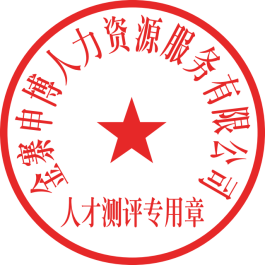 纵跳摸高≥230厘米